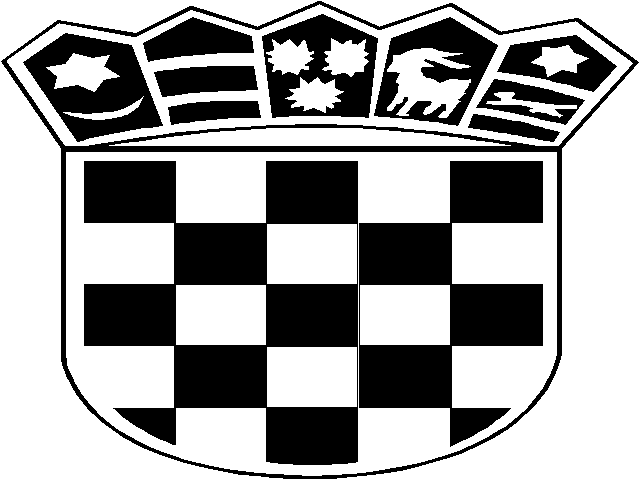                    REPUBLIKA HRVATSKA				       MINISTARSTVO PRAVOSUĐA I UPRAVE 				  UPRAVA ZA ZATVORSKI SUSTAV I PROBACIJU			                                                                                           Kaznionica u Lipovici-PopovačiKLASA: 112-01/23-01/627URBROJ: 514-10-05-03-01/01-23-04Popovača, 1. rujna 2023.Na temelju članka 4., 11. i 12.  Uredbe o raspisivanju i provedbi javnog natječaja i internog oglasa u državnoj službi (Narodne novine, broj 78/17, 89/19), vezano uz  Javni natječaj za prijam u državnu službu na neodređeno vrijeme u Ministarstvo pravosuđa i uprave, Upravu za zatvorski sustav i probaciju, Kaznionicu u Lipovici-Popovači, KLASA: 112-01/22-01/627, URBROJ: 514-10-05-03-01/01-23-03 od 14. kolovoza 2023. godine, objavljen u Narodnim novinama, broj 101 /2023 od 01. rujna 2023. godine, objavljujemoOPIS POSLOVA, PODATKE O PLAĆI RADNIH MJESTA, SADRŽAJ I NAČIN TESTIRANJA TE PRAVNE IZVORE ZA PRIPREMU KANDIDATA ZA TESTIRANJEI. OPIS POSLOVA RADNIH MJESTA1. Stručni savjetnik – za tretman u Odjelu tretmana:obavlja složene stručne poslove u svezi  provedbe, preispitivanja i procjenjivanja pojedinačnog programa izvršavanja kazne; predlaže vrstu i opseg pogodnosti te obveze zatvorenika tijekom korištenja pogodnosti izlazaka;  neposredno radi sa zatvorenicima, izrađuje izvješća i mišljenja u svezi premještaja, uvjetnih otpusta i drugih podnesaka zatvorenika; sudjeluje u radu stručnih tijela kaznionice, vodi tim tretmanske skupine i neposredno surađuje sa službenicima drugih odjela koji sudjeluju u provedbi pojedinačnog programa; unosi podatke u osobnik i druge  propisane evidencije zatvorenika iz djelokruga rada Odjela, neposredno provodi opće i posebne programe, obavlja poslove u svezi pripreme poslijepenalnog prihvata; sudjeluje u organizaciji i provedbi slobodnog vremena zatvorenika, kontaktira s obitelji zatvorenika; sudjeluje u izradi statističkih i drugih izvješća; obavlja i druge poslove po nalogu nadređenih.2. Upravni referent – za maticu u Odjelu tretmana:vodi propisane evidencije iz djelokruga rada Odjela;obavlja poslove u svezi s neposrednim prijamom i otpuštanjem zatvorenika; ustrojavanjem osobnika i drugih evidencija za zatvorenike; kontrolira i potpisuje prijamni zapisnik, nadzire istek kazne, izrađuje dokumentaciju za  zatvorenike prilikom otpusta; obavlja administrativne poslove iz djelokruga Odjela;  vodi zapisnike na radnim i drugim sastancima, zapisnike stegovnih postupaka, zapisnike izjava zatvorenika;sudjeluje u izradi statističkih i drugih izvješća;obavlja i druge poslove po nalogu nadređenih.3. Računovodstveni referent – salda conti:kontrolira i likvidira ulazno-izlazne knjigovodstvene isprave;knjiži ulazne-izlazne knjigovodstvene isprave;izrađuje naloge za plaćanje;usklađuje stanja s kupcima i dobavljačima, obračunava kamate, ispostavlja temeljnice za glavnu knjigu;vodi druge propisane evidencije iz djelokruga rada, sudjeluje u izradi statističkih i drugih izvješća;obavlja i druge poslove po nalogu nadređenih.4. Strukovni učitelj – kuhar:priprema hranu za zatvorenike prema utvrđenom jelovniku i normativima, brine za racionalno korištenje namirnica;održava higijenske uvjete i kuhinjsku opremu i kuhinje;sudjeluje u radu timova tretmanskih skupina i u ocjeni uspješnosti provedbe programa izvršavanja kazne, obavlja strukovnu izobrazbu i nadzire rad zatvorenika;vodi propisane evidencije iz djelokruga rada Pododsjeka, sudjeluje u izradi statističkih i drugih izvješća;obavlja i druge poslove po nalogu nadređenih.5. Strukovni učitelj – mesar:obavlja poslove obrade mesa i mesnih prerađevina za pripremu hrane za osobe lišene slobode;sudjeluje u raspoređivanju i podjeli obroka za osobe lišene slobode;sudjeluje u radu timova tretmanskih skupina i u ocjeni uspješnosti provedbe programa izvršavanja kazne, obavlja strukovnu izobrazbu i nadzire rad osoba lišenih slobode;vodi propisane evidencije iz djelokruga rada Pododsjeka, sudjeluje u izradi statističkih i drugih izvješća;obavlja i druge poslove po nalogu nadređenih.II. PODACI O PLAĆI RADNIH MJESTAPlaću navedenih radnih mjesta čini umnožak koeficijenta složenosti poslova radnog mjesta i osnovice za izračun plaće, uvećan za 0,5% za svaku navršenu godinu radnog staža propisano odredbom članka 144. stavka 2. Zakona o državnim službenicima (Narodne novine, br. 92/05, 142/06, 77/07, 107/07, 27/08, 34/11, 49/11, 150/11, 34/12, 49/12 - pročišćeni tekst, 37/13, 38/13, 1/15, 138/15, 61/17, 70/19, 98/19) i Uredbom o nazivima radnih mjesta i koeficijentima složenosti poslova u državnoj službi (Narodne novine, broj 37/01, 38/01 - ispravak, 71/01, 89/01, 112/01, 7/02 - ispravak, 17/03, 197/03, 21/04, 25/04 - ispravak, 66/05, 131/05, 11/07, 47/07, 109/07, 58/08, 32/09, 140/09, 21/10, 38/10, 77/10, 113/10, 22/11, 142/11, 31/12 i 49/12, 60/12, 78/12, 82/12, 100/12, 124/12, 140/12, 16/13, 25/13, 96/13, 126/13, 2/14, 140/14, 151/14, 76/15, 100/15, 71/18, 73/19, 63/21) te dodatak na osnovnu plaću za posebne uvjete rada u visini od 5%, odnosno 25% utvrđen člankom 8. Uredbe o poslovima s posebnim uvjetima rada u državnoj službi (Narodne novine, broj 74/02, 58/08, 119/11,  33/13, 65/15, 2/17, 63/21).Osnovica za obračun plaće za državne službenike i namještenike od 1. travnja 2023. godine iznosi 902,08 eura bruto, a utvrđena je Kolektivnim ugovorom za državne službenike i namještenike (Narodne novine, br. 56/2022, 127/22).Koeficijent složenosti poslova radnih mjesta: stručni savjetnik – za tretman u Odjelu tretmana  je 1,232, upravnog referenta – za maticu u Odjelu tretmana je 0,897, računovodstvenog referenta-salda conti u Odjelu financijsko-knjigovodstvenih poslova je 0,865, strukovnog učitelja – kuhara  i strukovnog učitelja – mesara u Odjelu financijsko-knjigovodstvenih poslova, Pododsjek prehrane je 0,921.  III. SADRŽAJ I NAČIN TESTIRANJA Provjera znanja, sposobnosti i vještina kandidata te rezultata u dosadašnjem radu utvrđuje se putem testiranja i razgovora (intervjua) Komisije za provedbu javnog natječaja s kandidatima.Na testiranje se upućuju kandidati koji ispunjavaju formalne uvjete iz javnog natječaja, a čije su prijave pravodobne i potpune.Testiranje se sastoji od provjere znanja, sposobnosti i vještina bitnih za obavljanje poslova radnog mjesta te provjere poznavanja rada na računalu.Provjera znanja, sposobnosti i vještina bitnih za obavljanje poslova radnog mjesta vrednuje se bodovima od 0 do 10. Bodovi se mogu utvrditi decimalnim brojem, najviše na dvije decimale. Smatra se da je kandidat zadovoljio na provjeri znanja, sposobnosti i vještina, ako je na provedenoj provjeri dobio najmanje 5 bodova. Kandidat koji ne zadovolji na provedenoj provjeri ne može sudjelovati u daljnjem postupku.Na razgovor (intervju) pozvat će se 10 kandidata za svako radno mjesto koji su ostvarili ukupno najviše bodova na testiranju. Ako je na testiranju zadovoljilo manje od 10 kandidata, na intervju će se pozvati svi kandidati koji su zadovoljili na testiranju.Komisija u razgovoru s kandidatima utvrđuje znanja, sposobnosti i vještine, interese, profesionalne ciljeve i motivaciju kandidata za rad u državnoj službi te rezultate ostvarene u njihovu dosadašnjem radu. Rezultati intervjua vrednuju se bodovima od 0 do 10. Smatra se da je kandidat zadovoljio na intervjuu ako je dobio najmanje 5 bodova. Nakon provedenog intervjua Komisija utvrđuje rang-listu kandidata prema ukupnom broju bodova ostvarenih na testiranju i intervjuu.IV. PRAVNI IZVORI ZA PRIPREMU KANDIDATA ZA TESTIRANJE1. Stručni savjetnik – za tretman u Odjelu tretmana:Zakon o izvršavanju kazne zatvora (Narodne novine, br. 14/21)Uredba o uredskom poslovanju (Narodne novine, br. 75/21)Pravilnik o tretmanu zatvorenika (NN 123/21)Zakon o kaznenom postupku (NN 152/08, 76/09, 80/11, 121/11, 91/12, 143/12, 56/13,  145/13, 152/14, 70/17, 126/19, 126/19, 130/20, 80/22 (članci 122. do 144.)2. Upravni referent – za maticu u Odjelu tretmana:Zakon o izvršavanju kazne zatvora (Narodne novine, br. 14/21)Uredba o uredskom poslovanju (Narodne novine, br. 75/21)Pravilnik o matici, osobniku i drugim evidencijama koje se vode u kaznionicama („Narodne novine“ 96/06)Zakon o kaznenom postupku (NN 152/08, 76/09, 80/11, 121/11, 91/12, 143/12, 56/13,  145/13, 152/14, 70/17, 126/19, 126/19, 130/20, 80/22 (članci 122. do 144.)3. Računovodstveni referent – salda conti:Zakon o izvršavanju kazne zatvora (Narodne novine, br. 14/21) (članci 1. do 33.)Pravilnik o proračunskom računovodstvu i Računskom planu ( Narodne novine br. 124/14, 115/15, 87/16, 3/18, 126/19, 108/20)4. Strukovni učitelj-kuhar:Zakon o izvršavanju kazne zatvora (Narodne novine, br. 14/21)Pravilnik o standardima smještaja i prehrane zatvorenika (Narodne novine, br. 78/22)5. Strukovni učitelj-mesar:Zakon o izvršavanju kazne zatvora (Narodne novine, br. 14/21)Pravilnik o standardima smještaja i prehrane zatvorenika (Narodne novine, br. 78/22)                                                                                    Kaznionica u Lipovici-Popovači